Pallet jacks are commonly regarded as being safer than a forklift, but there are still safety hazards that all pallet jack operators should be aware of.TrueFalseA common hazard associated with pallet jacks isfoot injury, when loads are dropped or the pallet jack moves over a worker’s foot.back trauma, from moving a loaded pallet jack or adjusting a heavy load.property damage, when the heavy load strikes a corner, column, wall or other stationary object.all of the above.When operating a pallet jack neverensure the loads are evenly stacked on the forks.allow someone to ride on the forks.wear required PPE.keep loads close to the ground.When operating a pallet jack alwaysknow the maximum load limit and do not overload.start moving fast and come to a stop quickly.steer onto uneven surfaces and steep inclines.remove the warning stickers.When not in use, pallet jacks should be rolled into an area thatblocks emergency exits.is on an incline.does not have pedestrian traffic.is in front of fire extinguishers.Pallet jacks are commonly regarded as being safer than a forklift, but there are still safety hazards that all pallet jack operators should be aware of.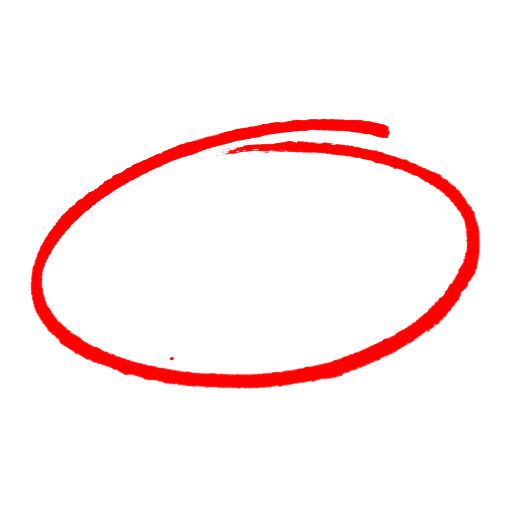 TrueFalseA common hazard associated with pallet jacks isfoot injury, when loads are dropped or the pallet jack moves over a worker’s foot.back trauma, from moving a loaded pallet jack or adjusting a heavy load.property damage, when the heavy load strikes a corner, column, wall or other stationary object.all of the above.When operating a pallet jack neverensure the loads are evenly stacked on the forks.allow someone to ride on the forks.wear required PPE.keep loads close to the ground.When operating a pallet jack alwaysknow the maximum load limit and do not overload.start moving fast and come to a stop quickly.steer onto uneven surfaces and steep inclines.remove the warning stickers.When not in use, pallet jacks should be rolled into an area thatblocks emergency exits.is on an incline.does not have pedestrian traffic.is in front of fire extinguishers.SAFETY MEETING QUIZSAFETY MEETING QUIZ